Modelling and simulations for signal loss evaluation during sampling phase for authenticity testsAnna Maria Gueli1, Martina Pace1, Stefania Pasquale1, Giuseppe Politi1, Giuseppe Stella1, Carlo Trigona21PH3DRA labs, Department of Physics and Astronomy “Ettore Majorana”, University of Catania & INFN-CHNet Sez CT, via Santa Sofia 64, 95123 Catania, Italy
2Department of Electrical Electronic and Computer Engineering, University of Catania, viale Andrea Doria 6, 95125 Catania, ItalySection: RESEARCH PAPER Keywords: Thermoluminescence; Drilling; Electrical measurements; Simulation; Glow curve.Citation:Editor: Received month day, year; In final form month day, year; Published Copyright: Funding: Corresponding author: Stefania Pasquale, e-mail: stefania.pasquale@ct.infn.it Introduction Thermoluminescence (TL)  a routine methodology  dating and authenticity  terracotta  of art. The assumption of TL is that a material during exposure to ionising radiation, which is stored. The stored energy is released as visible light when the material is heated. This is due to the particular properties  natural  such as quartz mineral contained in ancient terracotta [1].The crystal lattice of quartz (SiO2) often presents trace impurities (i.e. aluminium ions, alkali ions and hydroxyl groups) and maintains a large number of complex defect configurations (such as dislocations and vacancy clusters). The lattice imperfections act as electron trapping when these charge carriers are activated to move through the crystal following  by alfa, beta and gamma rays existing in nature. When a material containing quartz is heated to temperatures up to 500600 °C, the binding between the imperfection and the electron may be upset and the freed electron gives rise to photon emission during the return to its atomic  [1]. The heating of terracotta in a furnace resets TL accumulated by the quartz and from this time on, TL begins  again until a new heating occurs. In laboratory, the sample is reheated by a controlled heating process following a temperature rate (), and then the energy is released in the form of visible light (TL emission). The intensity of this photon emission (ITL)  function of the temperature is plotted in a glow curve that represents the most important result of TL measurements [12].The decay rate for an initial population (n) of electrons in traps of a single activation energy (depth)  Arrhenius equation according to RandallWilkins  [1] is				     (1)where n is the concentration of trapped carriers, E is the activation energy of the trap (eV), k is the Boltzmann constant (eV·K−1 and T is the temperature of the sample (K).The parameter s can be estimated with the following equation [1]:					(2)where  is the temperature rate (K/s) and Tm is the temperature value related to maximum intensity of peak (K). A glow curve of quartz is originated by the convolution of several peaks [37]. According to many authors the precise temperature value of these peaks depends on the origin of the quartz analysed [810]. This represents the most important result of TL measurement [12] and depends upon the material of the sample . The shape of each glow curve intensity (ITL described by equation 3 be approximated by an analytical expression based on firstorder kinetics where Im indicates the TL intensity of the peak at temperature Tm [11]: 	(3)For high quartz-concentration terracotta samples, four peaks at Tm=110 °C, 230 °C, 325 °C and 375 °C have been individuated 325 °C and 375 °C peaks are commonly used in TL dating because of their stability [12]. In this work we consider  temperature values in the cultural heritage  The 110 °C peak is  directly in  of TL in archaeomaterials because at environment temperatures, and thus the TL signal cannot build up over time. During the pottery's archaeological burial, the electrons trapped at responsible for this TL peak, have long since decayed away under the effects of environment ground temperature [13].  is used for pre-dose dating is a well-established experimental method for determining the dose in  in which the ITL signal of a terracotta sample is affected by spurious signal and anomalous fading [1415].The ITL peaks at Tm=110 °C, 230 °C, 325 °C and 375 °C play a fundamental role in authenticity tests performed by TL.  between old original) and new fake) ceramic art objects through different sets of ITL measurement. These sets consist  heating at constant rate (), recording the natural ITL signals (natural glow curve) and then  the sample to a calibration dose of beta radiation preferably at a level comparable to its natural dose.  the calibration curve compared with the natural glow curve [1618].  interpretation is a key phase and many factors  above all the  of the sample to be authenticated. As , the sample is collected in form of powder by  at low speed in hidden area of the artefact to be analysed. The use of drilling,  in order to speed up the procedure,  main drawback the local temperature and so  of the ITL signal due to  dependence on the heating rate in equations 13 In particular, increasing  heating rate  the  of the TL emission [1923].This underestimation can  erroneous results in terms of false negatives because the reduced ITL signal from an authentic sample could be confused with noise considered a fake. the framework of , TL is the object of  studies  the capabilities of new architectures for automatic sensing and readout systems [2428].In order to assess the  of drilling  collection phase and  the results  authenticity tests, a multidisciplinary study is carried out and two studies have been proposed by the authors in [2930]. Gueli et al. [29] presented preliminary research based on a non-invasive and in situ measurement methodology  the temperature reached during the sampling. In particular, different conditions such as bit, drill speed interval time explored. This method thermal energy dissipated during drilling through the measurement of an output voltage across a known resistor. The results  obtained on a pottery sherd and the proposed solution is suitable to estimate the variation of temperature [29]. In Gueli et al. [30], the authors validated the indirect method through comparison  a standard direct method based on thermal images The experimental data show a good agreement between both indirect and direct approaches and an analysis regarding the role of the drill bits  pursued.The results presented in Gueli et al. [30] fixed the basis for a more generalised model and a study of the temperature on the TL authenticity tests. In this context, this paper addresses these specific points and improves the state of the art presenting a more exhaustive model of the entire drill-based architecture  simulate any loss of the TL signal due to heating during sampling.In particular, by using a  electro-mechanical model it is possible to simulate the drilling  and estimate the maximum temperature reached during sample collection by measuring an electrical quantity. The simulations  also  the optimal parameters  be used for the sampling phase.Furthermore, the effects of the temperature reached during drilling in terms of TL signal loss in the collected sample have been simulated on the basis of the typical peaks of quartz crystalline inclusions.measurement architecture and modelA contactless measurement methodology was used to estimate the temperature during the drilling of an archaeological pottery  object of a TL authenticity test.Figure 1 shows the equivalent circuit of the drill [3132 will  the measurement approach  to estimate, through an indirect method and by using a model, the temperature dissipated during the drilling procedure.The left  represents the excitation of the DC electric machine, which creates the static magnetic field used to move the rotor (M)  the FaradayLenz principle. The  on the right represents the movable part composed of the rotor, the windings with resistance Ri and the external DC voltage . In presence of this voltage, current I will flow through the circuit and the rotor will start to rotate.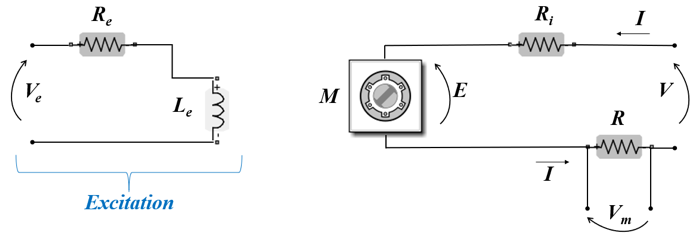 Figure 1. Equivalent circuit of the drill.It should be noted that several losses  the system [33 and, in particular, the term Ri will cause dissipation  Joule effect. By using the resistor R and by measuring the voltage Vm it is possible to estimate the temperature variation during drilling.The  balance equation in the rotor can be written as: 				(4) K is a constant  depends on the construction parameters of the machine (length, diameter, number of poles, type of windings etc.), nr is the rotor speed Φ is the excitation flux.  both members by the current I (see equation 5), it is possible to write the balance equation in terms of powers. In particular, as shown in equation 6, the electrical power corresponds to the sum of the mechanical power and the dissipated  Joule effect.				(5) 					(6)The mechanical torque (Cm), consequence of the applied voltage V, is slightly smaller [31]  the electromotive torque (Cem) due to leakages  friction ventilation in the iron. This mechanical energy, as shown in equation 7, corresponds to the product of the excitation flux Φ, the current I and the constant Kc. 	(7)The mechanical balance equation can be written as: 				(8)where Cr is the resistive torque, B is the viscous coefficient, J is the moment of inertia, ω the angular velocity of the rotor and t is the time. In presence of a mechanical load such as the drilling procedure thermal energy ET will be dissipated. The hypothesis of the method proposed is that the work of the resistive torque is proportional to the thermal energy dissipated during drilling  to the temperature difference T along the bit.ET can also expressed as a function of the measurand:				(9)where Ψ is  experimentally estimated able to take into the account and to compensate the hypothesis of the model, λ is the thermal conductivity of the bit material, S is the contact surface, L is the dissipation length, Δt is a given time interval and ΔT is the physical quantity of interest.The indirect estimation of ΔT can be accomplished  the model and  the thermal power  to the electrical power: 					(10)ΔT can thus be estimated as :					(11)As can be observed, in absence of a mechanical load, the energy ET is equal to 0 J. It is worth noting that by using equation 11 it is possible to estimate the value of the temperature variation during drilling. In fact, this condition will change the value of the mechanical torque (see equation 8 the value of the absorbed current I (see equation 7) and, finally, the voltage Vm. Through a differential measurement of Vm, it is possible to estimate the temperature difference ΔT along the bit. room temperature, T evaluation  to obtain the maximum temperature reached by the bit during drilling. This last causes the thermal energy transfer to the collected sample.GLOW-CURVE simulationThe aforementioned method was validated through the comparison between electrical measurements and infrared (IR) thermography image acquisitions [30]. The correlation between the maximum temperature estimated by the voltage measurements and the related IR images showed that the accuracy of the model corresponds to about 11%.The method  the maximum temperature and the time to achieve it during drilling with different drill bits. According to the method,  the maximum temperature value is reached it remains constant.In the present study, the method is applied in three different experimental conditions with three metal bits with diameters equal to 2 mm, 3 mm and 5.5 mm. With these three configurations, called Drill 2Drill 3 and Drill 5 the maximum temperatures reached were 130 °C, 82 °C and 60 °C, respectively.  these values and applying the Arrhenius relation, we looked for ITL signal loss and  simulated the consequent glow curves  the Randall-Wilkins model and  Podgorsak approximation [11].The Arrhenius equation defines the probability per unit time of release of an electron from the traps: 					(12)where p is the probability per unit time s the frequency factor defined in equation 2 we consider this value  10-12 s-1. E is the trap depththe energy needed to release an electron from the trap k is the Boltzmann’ constant (8.617×10-5 eV/K) and T the absolute temperature. Table 1 shows the temperature values related to the maximum intensity of quartz peaks (Tm) and the corresponding values of the trap depths (E), used for the calculation of the TL intensity losses [34].Table 1. Parameters used to simulate the glow curves: Tm is the temperature value related to maximum intensity of peaks; E is the value of the trap depths.The glow-curve simulations have been performed using equations 13 with the  in Table 1.  temperature range 0500 °C and a heating rate of 5 °C/s, typically used in laboratory during  authenticity test, were considered. The experimental TL glow curve used as reference was recorded using these parameters  an automated Risø reader model TL-DA-10 equipped with an EMI 9235QA photomultiplier. TL signals were detected using Corning 7-59 and Schott BG-12 optical filters.RESULTS and discussionIn Table 2, for each quartz peak (Tm), the percentage of residual for the configurations Drill 2 (130 °C), Drill 3 (82 °C) and Drill 5 (60 °C) is listed. The values are expressed in terms of the TL intensity in the standard dating procedure, in which the powder of the sample is obtained by grinding the sample at room temperature.Table 2. For each quartz peak (Tm), the percentage of residual for the Drill , Drill 3 and Drill  experiments corresponding to  °C, 82 °C and  °C sampling temperatures using as reference the sampling performed at room temperature.These values are reported in Figure 2; the decreasing of TL intensity as a function of drilling temperature is evident, and the effect is stronger for lower TL peak .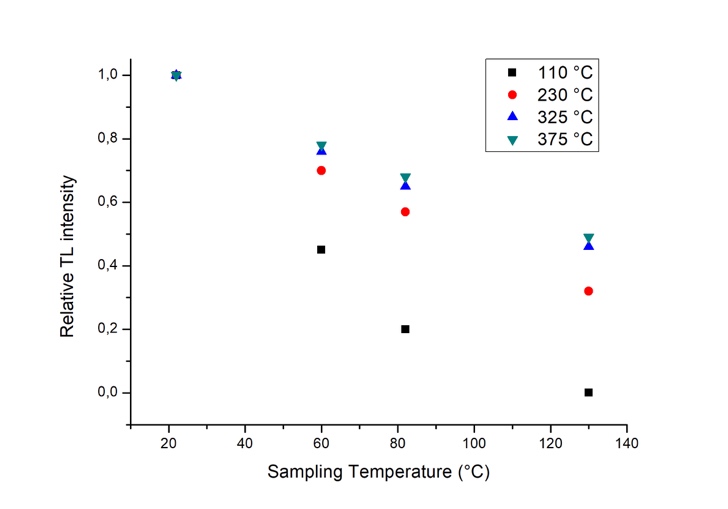 Figure 2. Intensity trend vs drilling temperature for all TL peaks.The percentage of residual is significant for some peaks. The peak at 110 °C is very sensitive to temperature . In fact, at  greater than 22 °C, for this peakis 57% at 60 °C, 38% at 82 °C and 0 at 130 °C. This could have important consequences. , if drill bit 130 °C  during sampling, an artefact could be reputed as original despite it being a fake. Concerning the peaks at 325 °C and 375 °C, due to the low residual at high sampling temperature a recent sample could  original even if it actually a fake the  antique sample significantly . Thanks to the glow curve simulation described in  3, we can directly see the effect of the signal loss on the TL signal. In Figure 3 we  an experimental glow curve (No Drill used  with those obtained at the different sampling conditions (Drill 5, Drill 3 and 2).The No Drill is obtained by the deconvolution of an experimental glow curve  during a standard dating procedure used as reference.Figure 3. Comparison among the simulated  obtained for the different sampling conditions. The No Drill is obtained by the deconvolution of an experimental glow curve of an original terracotta sample.CONCLUSIONSStarting from an electrical and mechanical model, a method has been developed to apply during sampling  authenticity test.  method  the percentage ITL signal loss that could  in the laboratory. The temperature reached during sampling could be  to compromise the results of an authenticity test. The drill bit seems to be the best for powder collection because the temperature achieved during drilling is not high to significantly affect the ITL. the  during the collection phase depend on several factors above all the intrinsic characteristics of the sample and the directives of the artefact owner in order to preserve the object, by our method it could be possible to the underestimation of ITL and thus make the opportune corrections during the data elaboration. , during sampling  an authenticity test, the  of the drill and the duration of powder collection must be marked because they can affect the TL test result. With this in mind, this research with drill on ancient artefacts in order to endorse the method now proposed  recording and analysing experimental glow curves.References[1]	M.J. Aitken, Thermoluminescence Dating, Academic Press, 1985 ISBN 0120463814.[2]	S.J. Fleming, Thermoluminescence Techniques in Archaeology, Clarendon Press, 1979 ISBN 978-1-4757-9696-4.[3] 	M. David, C.M. Sunta, V.N. Bapat, A.K. Ganguly, Thermoluminescence of quartz. III: sensitization by pre-gamma exposure, Ind. J. Pure Appl. Phys 164 (1978) pp. 423-427.[4]	R.B. Scholefield, J.R. Prescott, A.D. Franklin, P.J. Fox, Observations on some thermoluminescence emission centres in geological quartz, . Meas 23 (1994) pp. 409-412.[5]	P. Levy, Thermoluminescence studies having application to geology and archaeology, PACT 3 (1979) pp. 466-480.[6]	D.W. McMorris, Impurity color centers in quartz and trapped electron dating:  spin resonance, thermoluminescence studies, Jour. Geophys. Res. 7632 (1971) pp. 1896-1977.[7]	D.M. Price, TL signatures of quartz grains of different origin, Rad. Meas 232-3 (1994) pp. 413-417.[8]	T. Hashimoto, N. Sugai, H. Sakaue, K. Yasuda, N. Shirai, Thermoluminescence (TL) spectra from quartz grains using on-line TL-spectrometric system, Geochemical journal 314 (1997) pp.189-201.[9]	H.M. Rendell, P.D. Townsend, R.A. Wood, B.J. Luff, Thermal treatment and emission spectra of TL from quartz, Radiat. Meas 23 (1994), pp.441-449.[10] 	W.J. Rink, Billion-year age dependence of luminescence in granitic quartz, Rad Meas 232-3 (1994) pp. 419-422.[11] 	E.B. Podgorsak, P.R. Moran, J.R. Cameron, Interpretation of resolved glow curve shapes in LiF (TLD-100) from 100 K to 500 K, Proc. 3rd Int. Conf. on Luminesc. Dosim., Oct 1971 pp. 1-8.[12]	A.J. Bos, Thermoluminescence as a  to , Materials 10 (2017 1357[13]	D.K. Koul, 110°C thermoluminescence glow peak of quartz brief review, J. Phys 716 (2008) pp.1209-1229.[14] 	I. K. Bailiff, The pre-dose technique, Rad. Meas 23 (1994) pp. 411-419.[15] 	S.J. Fleming, The pre-dose technique: a new thermoluminescence dating method, Archaeom 15 (1973) pp.1330.[16] 	S.J. Fleming, Thermoluminescence  of Naturwissenschaften 59 (1972) pp.145151.[17] 	I. Liritzis, A.K. Singhvi, J.K. Feathers, G.A. Wagner, A. Kadereit, N. Zacharias, S.H. Li, Luminescence Dating in Archaeology, Anthropology and Geoarchaeology Springer Heidelberg, Germany, 2013 ISBN 978-3-319-00169-2[18] 	P. Craddock, Scientific  of  and , Butterworth-Heinemann 2009 ISBN-10: 075064205X.[19] 	H.F. Hornyak, R. Chen, A. Franklin,  characteristics of the 375° electron trap in quartz, Phys Rev B 4613 (1992) pp. 8036-8049.[20] 	G. Kitis, E. Kaldoudi, S. Charalambous, Thermoluminescence dose response quartz as a function of irradiation temperature, Appl. Phys 23(1990) pp. 945-949[21] 	A.V. Sankaran, K.S.V. Nambi, C.M. Sunta, Progress of thermoluminescence research on geological materials, Proc. Indian  Sci. Acad 491 (1983) pp. 18-112.[22] 	C. Schmidt, J. Friedrich, G. Adamiec, A. Chruscinska, M. Fasoli, S. Kreutzer, M. Martini, L. Panzeri, G.S. Polymeris, K. Przegietka, P.G. Valla, G.E. King, D.C.W. Sanderson, How reproducible are kinetic parameter constraints of quartz luminescence? An interlaboratory comparison for the 110 °C TL peak., Rad Meas 110 (2018) pp. 14-24.[23] 	A. Chruscinska, H.L. Oczkowski, K.R. Przegietka, Trap spectra of annealed quartz, Acta Phys Pol A 89 (1996) pp. 555-568.[24]	P. Neelamegam, S. Arumugam, Automated thermoluminescence measurement using microcontroller, IEEE Instrumentation and Measurement Technology Conference Sensing, Processing, Networking IMTC Proceedings 2 1997 pp. 914-918.[25]	M.L. Mah, M.E. Manfred, S.S. Kim, M. Prokic, E.G. Yukihara, J.J. Talghader, Measurement of , IEEE Sensors Journal 102 (2010) pp. 311-315.[26] 	N. Bharathi, P. Neelamegam, FPGA  for  of , Measurement Science Review 116 (2011) pp. 207-209.[27]	M.L. Mah, P.R. Armstrong, S.S. Kim, . Carney, J.M. Lightstone, J.J. Talghader, Sensing the  of , IEEE Sensors 135 (2013) pp.1742-1747.[28] 	P. Armstrong, M. Mah, H. Ross, J. Talghader, Individual  for  of , IEEE Sensors Journal 1811 (2018) pp. 4422-4428.[29] 	A.M. Gueli, S. Pasquale, G. Politi, G. Stella, C. Trigona, Indirect  for TL  during , Proc. of International Conference on Metrology for Archaeology and Cultural Heritage, Dec. 2019, pp.522-526.[30] 	A.M. Gueli, S. Pasquale, G. Politi, G. Stella, C. Trigona, TL  tests: comparison between measurement methods for temperature estimation during drilling, Int. Jour. Cons. Sc 111 (2020) pp.233-242.[31] 	M.V. Bakshi, U.A. Bakshi, Electrical Machines I Technical Publications, 2008 ISBN 8184314264.[32] 	J.G. Webster, Electrical Measurement,  and , CRC Press, 2003 ISBN 9780429214417.[33] 	B. Szabados, A. Mihalcea, Design and implementation of a calorimetric measurement facility for determining losses in electrical machines, IEEE Transactions on Instrumentation and Measurement 515 pp.902-907.[34] 	R.K. Gartia, L. Lovedy Singh, Evaluation of trapping parameter of quartz by deconvolution of the glow curve, Rad Meas 46 (2011 pp. 664-668.Tm (°C)E (eV)1100.8912301.1703251.4003751.510Tm(°C)ITLDrill 5(%)ITLDrill 3(%)ITLDrill 2(%)11057380320736140325786850375797053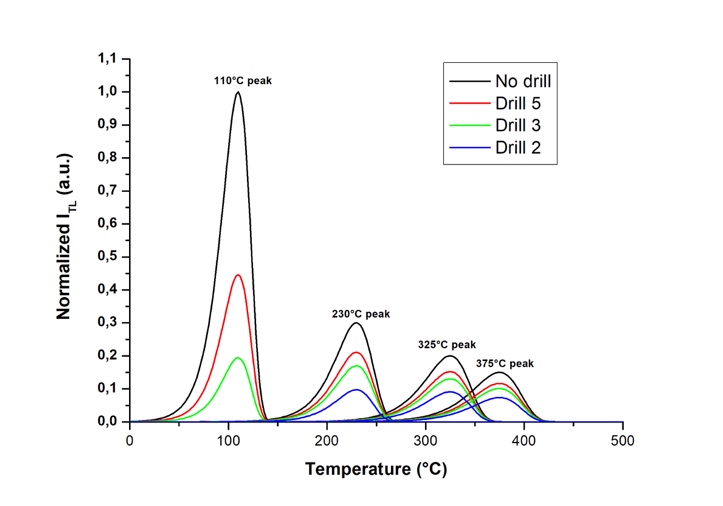 